Ogłoszenie o zamówieniuDyrektywa 2004/18/WESekcja I: Instytucja zamawiającaI.1) Nazwa, adresy i punkty kontaktoweI.2) Rodzaj instytucji zamawiającejI.3) Główny przedmiot lub przedmioty działalnościI.4) Udzielenie zamówienia w imieniu innych instytucji zamawiającychSekcja II: Przedmiot zamówieniaII.1) OpisI.2) Wielkość lub zakres zamówieniaII.3) Czas trwania zamówienia lub termin realizacjiSekcja III: Informacje o charakterze prawnym, ekonomicznym, finansowym i technicznymIII.1) Warunki dotyczące zamówieniaIII.2) Warunki udziałuIII.3) Specyficzne warunki dotyczące zamówień na usługiSekcja IV: ProceduraIV.1) Rodzaj proceduryIV.2) Kryteria udzielenia zamówieniaIV.3) Informacje administracyjneSekcja VI: Informacje uzupełniająceVI.1) Informacje o powtarzającym się charakterze zamówienia (jeżeli dotyczy)VI.2) Informacje o funduszach Unii EuropejskiejVI.3) Informacje dodatkowe: (jeżeli dotyczy)VI.4) Procedury odwoławczeVI.5) Data wysłania niniejszego ogłoszenia: 31/07/2015(dd/mm/rrrr) 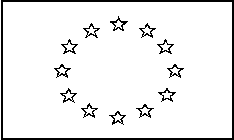 Unia EuropejskaPublikacja Suplementu do Dziennika Urzędowego Unii Europejskiej2, rue Mercier, 2985 Luxembourg, Luksemburg Faks: +352 29 29 42 670E-mail: ojs@publications.europa.eu             Informacje i formularze on-line: http://simap.europa.euOficjalna nazwa:  Miejski Zakład Komunalny Sp. z o.o.Oficjalna nazwa:  Miejski Zakład Komunalny Sp. z o.o.Krajowy numer identyfikacyjny: 830036219(jeżeli jest znany)Krajowy numer identyfikacyjny: 830036219(jeżeli jest znany)Adres pocztowy: ul. Komunalna 1 Adres pocztowy: ul. Komunalna 1 Adres pocztowy: ul. Komunalna 1 Miejscowość: Stalowa WolaKod pocztowy: 37-450Państwo: PolskaPaństwo: PolskaPaństwo: PolskaPunkt kontaktowy:Osoba do kontaktów:   Adam Wszołek, Ewa Gil,  Brygida KoszyckaPunkt kontaktowy:Osoba do kontaktów:   Adam Wszołek, Ewa Gil,  Brygida KoszyckaTel.: 15 842-34-11Tel.: 15 842-34-11E-mail: mzk@um.stalowawola.plE-mail: mzk@um.stalowawola.plFaks: 15 842-19-50Faks: 15 842-19-50Adresy internetowe (jeżeli dotyczy)Ogólny adres instytucji zamawiającej: (URL) www.mzk.stalowa-wola.plAdres profilu nabywcy: (URL)Dostęp elektroniczny do informacji: (URL) www.mzk.stalowa-wola.pl/bipElektroniczne składanie ofert i wniosków o dopuszczenie do udziału: (URL) W celu podania bardziej szczegółowych informacji proszę wypełnić załącznik AAdresy internetowe (jeżeli dotyczy)Ogólny adres instytucji zamawiającej: (URL) www.mzk.stalowa-wola.plAdres profilu nabywcy: (URL)Dostęp elektroniczny do informacji: (URL) www.mzk.stalowa-wola.pl/bipElektroniczne składanie ofert i wniosków o dopuszczenie do udziału: (URL) W celu podania bardziej szczegółowych informacji proszę wypełnić załącznik AAdresy internetowe (jeżeli dotyczy)Ogólny adres instytucji zamawiającej: (URL) www.mzk.stalowa-wola.plAdres profilu nabywcy: (URL)Dostęp elektroniczny do informacji: (URL) www.mzk.stalowa-wola.pl/bipElektroniczne składanie ofert i wniosków o dopuszczenie do udziału: (URL) W celu podania bardziej szczegółowych informacji proszę wypełnić załącznik AWięcej informacji można uzyskać pod adresem Powyższy(-e) punkt(-y) kontaktowy(-e)  Inny: (proszę wypełnić załącznik A.I)Specyfikacje i dokumenty dodatkowe (w tym dokumenty dotyczące dialogu konkurencyjnego oraz dynamicznego systemu zakupów) można uzyskać pod adresem Powyższy(-e) punkt(-y) kontaktowy(-e) Inny: (proszę wypełnić załącznik A.II)Oferty lub wnioski o dopuszczenie do udziału w postępowaniu należy przesyłać na adres Powyższy(-e) punkt(-y) kontaktowy(-e) Inny: (proszę wypełnić załącznik A.II) Ministerstwo lub inny organ krajowy lub federalny, w tym jednostki regionalne i lokalne Agencja/urząd krajowy lub federalny Organ władzy regionalnej lub lokalnej Agencja/urząd regionalny lub lokalny Podmiot prawa publicznego Instytucja/agencja europejska lub organizacja międzynarodowa  Inna: (proszę określić):  Ogólne usługi publiczne Obrona Porządek i bezpieczeństwo publiczne Środowisko Sprawy gospodarcze i finansowe Zdrowie Budownictwo i obiekty komunalne Ochrona socjalna Rekreacja, kultura i religia Edukacja Inny: (proszę określić) Instytucja zamawiająca dokonuje zakupu w imieniu innych instytucji zamawiających  tak  nie (jeżeli tak, więcej informacji o tych instytucjach zamawiających można podać w załączniku A)II.1.1) Nazwa nadana zamówieniu przez instytucję zamawiającą:Zakup i dostawa do siedziby Zamawiającego fabrycznie nowych pojazdów do transportu i opróżniania pojemników typu KP 7 –KP 10II.1.1) Nazwa nadana zamówieniu przez instytucję zamawiającą:Zakup i dostawa do siedziby Zamawiającego fabrycznie nowych pojazdów do transportu i opróżniania pojemników typu KP 7 –KP 10II.1.1) Nazwa nadana zamówieniu przez instytucję zamawiającą:Zakup i dostawa do siedziby Zamawiającego fabrycznie nowych pojazdów do transportu i opróżniania pojemników typu KP 7 –KP 10II.1.1) Nazwa nadana zamówieniu przez instytucję zamawiającą:Zakup i dostawa do siedziby Zamawiającego fabrycznie nowych pojazdów do transportu i opróżniania pojemników typu KP 7 –KP 10II.1.2) Rodzaj zamówienia oraz lokalizacja robót budowlanych, miejsce realizacji dostawy lub świadczenia usług (Wybrać wyłącznie jedną kategorię - roboty budowlane, dostawy lub usługi - która najbardziej odpowiada konkretnemu przedmiotowi zamówienia lub zakupu)II.1.2) Rodzaj zamówienia oraz lokalizacja robót budowlanych, miejsce realizacji dostawy lub świadczenia usług (Wybrać wyłącznie jedną kategorię - roboty budowlane, dostawy lub usługi - która najbardziej odpowiada konkretnemu przedmiotowi zamówienia lub zakupu)II.1.2) Rodzaj zamówienia oraz lokalizacja robót budowlanych, miejsce realizacji dostawy lub świadczenia usług (Wybrać wyłącznie jedną kategorię - roboty budowlane, dostawy lub usługi - która najbardziej odpowiada konkretnemu przedmiotowi zamówienia lub zakupu)II.1.2) Rodzaj zamówienia oraz lokalizacja robót budowlanych, miejsce realizacji dostawy lub świadczenia usług (Wybrać wyłącznie jedną kategorię - roboty budowlane, dostawy lub usługi - która najbardziej odpowiada konkretnemu przedmiotowi zamówienia lub zakupu) Roboty budowlane    Dostawy    Usługi    Usługi    Usługi    Usługi    Usługi    Wykonanie  Zaprojektowanie i wykonanie  Wykonanie, za pomocą dowolnych środków, obiektu budowlanego odpowiadającego wymogom określonym przez instytucję zamawiającą Kupno    Dzierżawa    Najem    Leasing    Połączenie powyższych form  Kategoria usług:  nr   Zob. kategorie usług w załączniku C1Kategoria usług:  nr   Zob. kategorie usług w załączniku C1Kategoria usług:  nr   Zob. kategorie usług w załączniku C1Kategoria usług:  nr   Zob. kategorie usług w załączniku C1Kategoria usług:  nr   Zob. kategorie usług w załączniku C1Główne miejsce lub lokalizacja robót budowlanych, miejsce realizacji dostawy lub świadczenia usług:miasto Stalowa WolaGłówne miejsce lub lokalizacja robót budowlanych, miejsce realizacji dostawy lub świadczenia usług:miasto Stalowa WolaGłówne miejsce lub lokalizacja robót budowlanych, miejsce realizacji dostawy lub świadczenia usług:miasto Stalowa WolaKod NUTSPL326Kod NUTSPL326Kod NUTSPL326II. 1.3) Informacje na temat zamówienia publicznego, umowy ramowej lub dynamicznego systemu zakupów (DSZ) Ogłoszenie dotyczy zamówienia publicznego    Ogłoszenie dotyczy zawarcia umowy ramowej                                    Ogłoszenie dotyczy utworzenia dynamicznego systemu zakupów (DSZ)          II. 1.3) Informacje na temat zamówienia publicznego, umowy ramowej lub dynamicznego systemu zakupów (DSZ) Ogłoszenie dotyczy zamówienia publicznego    Ogłoszenie dotyczy zawarcia umowy ramowej                                    Ogłoszenie dotyczy utworzenia dynamicznego systemu zakupów (DSZ)          II. 1.3) Informacje na temat zamówienia publicznego, umowy ramowej lub dynamicznego systemu zakupów (DSZ) Ogłoszenie dotyczy zamówienia publicznego    Ogłoszenie dotyczy zawarcia umowy ramowej                                    Ogłoszenie dotyczy utworzenia dynamicznego systemu zakupów (DSZ)          II. 1.3) Informacje na temat zamówienia publicznego, umowy ramowej lub dynamicznego systemu zakupów (DSZ) Ogłoszenie dotyczy zamówienia publicznego    Ogłoszenie dotyczy zawarcia umowy ramowej                                    Ogłoszenie dotyczy utworzenia dynamicznego systemu zakupów (DSZ)          II. 1.4) Informacje na temat umowy ramowej (jeżeli dotyczy)    Umowa ramowa z kilkoma wykonawcami                        Umowa ramowa z jednym wykonawcąLiczba albo(jeżeli dotyczy) liczba maksymalna  uczestników planowanej umowy ramowejII. 1.4) Informacje na temat umowy ramowej (jeżeli dotyczy)    Umowa ramowa z kilkoma wykonawcami                        Umowa ramowa z jednym wykonawcąLiczba albo(jeżeli dotyczy) liczba maksymalna  uczestników planowanej umowy ramowejII. 1.4) Informacje na temat umowy ramowej (jeżeli dotyczy)    Umowa ramowa z kilkoma wykonawcami                        Umowa ramowa z jednym wykonawcąLiczba albo(jeżeli dotyczy) liczba maksymalna  uczestników planowanej umowy ramowejII. 1.4) Informacje na temat umowy ramowej (jeżeli dotyczy)    Umowa ramowa z kilkoma wykonawcami                        Umowa ramowa z jednym wykonawcąLiczba albo(jeżeli dotyczy) liczba maksymalna  uczestników planowanej umowy ramowejCzas trwania umowy ramowejOkres w latach:   albo w miesiącach: 
Uzasadnienie dla umowy ramowej, której czas trwania przekracza okres czterech lat:  Czas trwania umowy ramowejOkres w latach:   albo w miesiącach: 
Uzasadnienie dla umowy ramowej, której czas trwania przekracza okres czterech lat:  Czas trwania umowy ramowejOkres w latach:   albo w miesiącach: 
Uzasadnienie dla umowy ramowej, której czas trwania przekracza okres czterech lat:  Czas trwania umowy ramowejOkres w latach:   albo w miesiącach: 
Uzasadnienie dla umowy ramowej, której czas trwania przekracza okres czterech lat:  Szacunkowa całkowita wartość zakupów w całym okresie obowiązywania umowy ramowej (jeżeli dotyczy, proszę podać wyłącznie dane liczbowe):Szacunkowa wartość bez VAT:            Waluta: albo	Zakres:  miedzy    i           Waluta: Częstotliwość oraz wartość zamówień, które zostaną udzielone (jeżeli jest znana):Szacunkowa całkowita wartość zakupów w całym okresie obowiązywania umowy ramowej (jeżeli dotyczy, proszę podać wyłącznie dane liczbowe):Szacunkowa wartość bez VAT:            Waluta: albo	Zakres:  miedzy    i           Waluta: Częstotliwość oraz wartość zamówień, które zostaną udzielone (jeżeli jest znana):Szacunkowa całkowita wartość zakupów w całym okresie obowiązywania umowy ramowej (jeżeli dotyczy, proszę podać wyłącznie dane liczbowe):Szacunkowa wartość bez VAT:            Waluta: albo	Zakres:  miedzy    i           Waluta: Częstotliwość oraz wartość zamówień, które zostaną udzielone (jeżeli jest znana):Szacunkowa całkowita wartość zakupów w całym okresie obowiązywania umowy ramowej (jeżeli dotyczy, proszę podać wyłącznie dane liczbowe):Szacunkowa wartość bez VAT:            Waluta: albo	Zakres:  miedzy    i           Waluta: Częstotliwość oraz wartość zamówień, które zostaną udzielone (jeżeli jest znana):II. 1.5) Krótki opis zamówienia lub zakupu:II. 1.5) Krótki opis zamówienia lub zakupu:II. 1.5) Krótki opis zamówienia lub zakupu:II. 1.5) Krótki opis zamówienia lub zakupu:Przedmiotem zamówienia jest zakup i dostawa dwóch pojazdów:- fabrycznie nowego pojazdu z roku 2015,       DMC 16 ton do transportu i opróżniania pojemników typu KP-7 do KP10 poprzez urządzenie bramowe zainstalowane  na ramie podwozia za kabiną kierowcy - fabrycznie nowego pojazdu z roku 2015,  DMC 18 ton  do transportu i opróżniania pojemników typu KP-7 do KP10 poprzez urządzenie bramowe zainstalowane na płycie szybkiej wymiany zabudów samochodowych zamontowanej na  ramie głównej pojazdu oraz żuraw zainstalowany na ramie podwozia za kabiną kierowcy, do opróżniania zasobników na surowce wtórne.Przedmiotem zamówienia jest zakup i dostawa dwóch pojazdów:- fabrycznie nowego pojazdu z roku 2015,       DMC 16 ton do transportu i opróżniania pojemników typu KP-7 do KP10 poprzez urządzenie bramowe zainstalowane  na ramie podwozia za kabiną kierowcy - fabrycznie nowego pojazdu z roku 2015,  DMC 18 ton  do transportu i opróżniania pojemników typu KP-7 do KP10 poprzez urządzenie bramowe zainstalowane na płycie szybkiej wymiany zabudów samochodowych zamontowanej na  ramie głównej pojazdu oraz żuraw zainstalowany na ramie podwozia za kabiną kierowcy, do opróżniania zasobników na surowce wtórne.Przedmiotem zamówienia jest zakup i dostawa dwóch pojazdów:- fabrycznie nowego pojazdu z roku 2015,       DMC 16 ton do transportu i opróżniania pojemników typu KP-7 do KP10 poprzez urządzenie bramowe zainstalowane  na ramie podwozia za kabiną kierowcy - fabrycznie nowego pojazdu z roku 2015,  DMC 18 ton  do transportu i opróżniania pojemników typu KP-7 do KP10 poprzez urządzenie bramowe zainstalowane na płycie szybkiej wymiany zabudów samochodowych zamontowanej na  ramie głównej pojazdu oraz żuraw zainstalowany na ramie podwozia za kabiną kierowcy, do opróżniania zasobników na surowce wtórne.Przedmiotem zamówienia jest zakup i dostawa dwóch pojazdów:- fabrycznie nowego pojazdu z roku 2015,       DMC 16 ton do transportu i opróżniania pojemników typu KP-7 do KP10 poprzez urządzenie bramowe zainstalowane  na ramie podwozia za kabiną kierowcy - fabrycznie nowego pojazdu z roku 2015,  DMC 18 ton  do transportu i opróżniania pojemników typu KP-7 do KP10 poprzez urządzenie bramowe zainstalowane na płycie szybkiej wymiany zabudów samochodowych zamontowanej na  ramie głównej pojazdu oraz żuraw zainstalowany na ramie podwozia za kabiną kierowcy, do opróżniania zasobników na surowce wtórne.Przedmiotem zamówienia jest zakup i dostawa dwóch pojazdów:- fabrycznie nowego pojazdu z roku 2015,       DMC 16 ton do transportu i opróżniania pojemników typu KP-7 do KP10 poprzez urządzenie bramowe zainstalowane  na ramie podwozia za kabiną kierowcy - fabrycznie nowego pojazdu z roku 2015,  DMC 18 ton  do transportu i opróżniania pojemników typu KP-7 do KP10 poprzez urządzenie bramowe zainstalowane na płycie szybkiej wymiany zabudów samochodowych zamontowanej na  ramie głównej pojazdu oraz żuraw zainstalowany na ramie podwozia za kabiną kierowcy, do opróżniania zasobników na surowce wtórne.II.1.6) Wspólny Słownik Zamówień (CPV)II.1.6) Wspólny Słownik Zamówień (CPV)II.1.6) Wspólny Słownik Zamówień (CPV)Słownik głównySłownik uzupełniający (jeżeli dotyczy)Słownik uzupełniający (jeżeli dotyczy)Słownik uzupełniający (jeżeli dotyczy)Główny przedmiot34130000-7Dodatkowe przedmiotyII. 1.7) Informacje na temat Porozumienia w sprawie zamówień rządowych (GPA)Zamówienie jest objęte Porozumieniem w sprawie zamówień rządowych (GPA):   tak  nie  II. 1.8) Części (w celu podania szczegółów  o częściach zamówienia należy wykorzystać załącznik B tyle razy, ile jest części zamówienia)To zamówienie podzielone jest na części:  tak  nie(jeżeli tak) Oferty można składać w odniesieniu do (zaznaczyć tylko jedno pole): tylko jednej części   jednej lub więcej części  wszystkich częściII.1.9) Informacje o ofertach wariantowychDopuszcza się składanie ofert wariantowych  tak  nieII.2.1) Całkowita wielkość lub zakres: (w tym wszystkie części, wznowienia i opcje, jeżeli dotyczy)powyżej (jeżeli dotyczy, proszę podać wyłącznie dane liczbowe)Szacunkowa wartość bez VAT: 850 000,00 Waluta: PLNalboZakres: między [          ] i [          ] Waluta: [  ] [  ] [  ]II.2.2) Informacje o opcjach (jeżeli dotyczy)Opcje  tak  nie
(jeżeli tak) Proszę podać opis takich opcji: (jeżeli jest znany) Wstępny harmonogram wykorzystania tych opcji:w miesiącach:  albo w dniach:  (od udzielenia zamówienia)II.2.3) Informacje o wznowieniach (jeżeli dotyczy)Jest to zamówienie podlegające wznowieniu  tak  nieLiczba możliwych wznowień: (jeżeli jest znana):  albo Zakres: między  i (jeżeli są znane) W przypadku odnawialnych zamówień na dostawy lub usługi, szacunkowe ramy czasowe
kolejnych zamówień: w miesiącach:  albo w dniach:  (od udzielenia zamówienia)Okres w miesiącach:  albo w dniach:  (od udzielenia zmówienia)alboRozpoczęcie  (dd/mm/rrrr)Zakończenie (dd/mm/rrrr)Zamówienie musi zostać zrealizowane w terminie: do 3 miesięcy od daty udzielenia zamówieniaIII.1.1) Wymagane wadia i gwarancje: (jeżeli dotyczy)Wadium 20 000 PLN (słownie:  dwadzieścia tysięcy złotych 00/100 PLN)III.1.2) Główne warunki finansowe i uzgodnienia płatnicze i/ lub odniesienie do odpowiednich przepisów je regulujących:Wykonawca zobowiązany jest wnieść zabezpieczenie należytego wykonania umowy w wysokości 10% ceny ofertowejIII.1.3) Forma prawna, jaką musi przyjąć grupa wykonawców, której zostanie udzielone zamówienie: (jeżeli dotyczy)W przypadku wyboru oferty Wykonawców wspólnie ubiegających się o udzielenie zamówienia (konsorcja, spółki cywilne) Zamawiający może zażądać przed zawarciem umowy w sprawie zamówienia publicznego umowy regulującej współpracę tych Wykonawców. Wykonawcy wspólnie ubiegający się o udzielenie zamówienia ponoszą solidarną odpowiedzialność za wykonanie umowy.Pełnomocnictwo do reprezentowania Wykonawcy w niniejszym postępowaniu oraz do podpisania umowy (o ile nie wynika to z dokumentów rejestracyjnych).Pełnomocnictwo osób podpisujących ofertę do reprezentowania Wykonawcy, zaciągania w jego imieniu zobowiązań finansowych w wysokości odpowiadającej cenie oferty oraz podpisania oferty musi bezpośrednio wynikać z dokumentów dołączonych do oferty. Oznacza to, że jeżeli pełnomocnictwo takie nie wynika wprost z dokumentu stwierdzającego status prawny Wykonawcy (odpisu z właściwego rejestru lub zaświadczenia o wpisie do ewidencji działalności gospodarczej), to do oferty należy dołączyć oryginał lub poświadczoną za zgodność z oryginałem przez notariusza, kopię pełnomocnictwa wystawionego na reprezentanta Wykonawcy przez osoby do tego upełnomocnione.III. 1.4) Inne szczególne warunki (jeżeli dotyczy)Wykonanie zamówienia podlega szczególnym warunkom  tak  nie(jeżeli tak) Opis szczególnych warunkówIII.2.1) Sytuacja podmiotowa wykonawców, w tym wymogi związane z wpisem do rejestru zawodowego lub handlowegoIII.2.1) Sytuacja podmiotowa wykonawców, w tym wymogi związane z wpisem do rejestru zawodowego lub handlowegoIII.2.1) Sytuacja podmiotowa wykonawców, w tym wymogi związane z wpisem do rejestru zawodowego lub handlowegoInformacje i formalności konieczne do dokonania oceny spełniania wymogów:O udzielenie zamówienia mogą ubiegać się Wykonawcy, którzy spełniają warunki dotyczące posiadania uprawnień do wykonywania określonej działalności lub czynności, jeżeli przepisy prawa nakładają obowiązek ich posiadania. Ocena spełniania warunków udziału w postępowaniu będzie dokonana na zasadzie spełnia/nie spełnia. Zamawiający uzna, że warunek jest spełniony, gdy Wykonawca oświadczy, że posiada uprawnienia do prowadzenia określonej działalności. W przypadku składania oferty wspólnej przez kilku Wykonawców, warunek może być spełniony przez nich łącznie lub przez jednego z nich.Oświadczenie o spełnieniu wymagań określonych w art. 22, ust. 1 Ustawy Prawo zamówień publicznych.7.2. (Numeracja zgodna z siwz)	W celu wykazania braku podstaw do wykluczenia z postępowania o udzielenie zamówienia Wykonawcy w okolicznościach, o których mowa w art. 24 ust. 1 oraz art. 24 ust. 2 pkt 5 ustawy Prawo zamówień publicznych (t.j. Dz. U. z 2013 r. poz. 907, z późn. zm.), należy przedłożyć:1)	Oświadczenie o braku podstaw do wykluczeniaW przypadku wspólnego ubiegania się o udzielenie niniejszego zamówienia przez dwóch lub więcej Wykonawców w ofercie muszą być złożone przedmiotowe oświadczenia dla każdego z nich. 2)	Aktualny odpis z właściwego rejestru lub z centralnej ewidencji i informacji o działalności gospodarczej, jeżeli odrębne przepisy wymagają wpisu do rejestru lub ewidencji, w celu wykazania braku podstaw do wykluczenia w oparciu o art. 24 ust. 1 pkt 2 ustawy, wystawiony nie wcześniej niż 6 miesięcy przed upływem terminu składania wniosków o dopuszczenie do udziału w postępowaniu o udzielenie zamówienia albo składania ofert.W przypadku wspólnego ubiegania się o udzielenie niniejszego zamówienia przez dwóch lub więcej Wykonawców w ofercie muszą być złożone przedmiotowe oświadczenia dla każdego z nich.3)	Aktualne zaświadczenie właściwego naczelnika urzędu skarbowego potwierdzające, że Wykonawca nie zalega z opłacaniem podatków lub zaświadczenie, że uzyskał przewidziane prawem zwolnienie, odroczenie lub rozłożenie na raty zaległych płatności lub wstrzymanie w całości wykonania decyzji właściwego organu - wystawione nie wcześniej niż 3 miesiące przed upływem terminu składania wniosków o dopuszczenie do udziału w postępowaniu o udzielenie zamówienia albo składania ofert.W przypadku wspólnego ubiegania się o udzielenie niniejszego zamówienia przez dwóch lub więcej Wykonawców w ofercie muszą być złożone przedmiotowe oświadczenia dla każdego z nich. 4)	Aktualne zaświadczenie właściwego oddziału Zakładu Ubezpieczeń Społecznych lub Kasy Rolniczego Ubezpieczenia Społecznego potwierdzające, że Wykonawca nie zalega z opłacaniem składek na ubezpieczenie zdrowotne i społeczne, lub potwierdzenie, że uzyskał przewidziane prawem zwolnienie, odroczenie lub rozłożenie na raty zaległych płatności lub wstrzymanie w całości wykonania decyzji właściwego organu - wystawione nie wcześniej niż 3 miesiące przed upływem terminu składania wniosków o dopuszczenie do udziału w postępowaniu o udzielenie zamówienia albo składania ofert.W przypadku wspólnego ubiegania się o udzielenie niniejszego zamówienia przez dwóch lub więcej Wykonawców w ofercie muszą być złożone przedmiotowe oświadczenia dla każdego z nich.5)	Aktualna informacja z Krajowego Rejestru Karnego w zakresie określonym w art. 24 ust. 1 pkt 4-8 ustawy, wystawiona nie wcześniej niż 6 miesięcy przed upływem terminu składania wniosków o dopuszczenie do udziału w postępowaniu o udzielenie zamówienia albo składania ofert.W przypadku wspólnego ubiegania się o udzielenie niniejszego zamówienia przez dwóch lub więcej Wykonawców w ofercie muszą być złożone przedmiotowe oświadczenia dla każdego z nich.6)	Aktualna informacja z Krajowego Rejestru Karnego w zakresie określonym w art. 24 ust. 1 pkt 9 ustawy, wystawiona nie wcześniej niż 6 miesięcy przed upływem terminu składania wniosków o dopuszczenie do udziału w postępowaniu o udzielenie zamówienia albo składania ofert.W przypadku wspólnego ubiegania się o udzielenie niniejszego zamówienia przez dwóch lub więcej Wykonawców w ofercie muszą być złożone przedmiotowe oświadczenia dla każdego z nich.7)	Aktualna informacja z Krajowego Rejestru Karnego w zakresie określonym w art. 24 ust. 1 pkt 10 i 11 ustawy, wystawiona nie wcześniej niż 6 miesięcy przed upływem terminu składania wniosków o dopuszczenie do udziału w postępowaniu o udzielenie zamówienia albo składania ofert.W przypadku wspólnego ubiegania się o udzielenie niniejszego zamówienia przez dwóch lub więcej Wykonawców w ofercie muszą być złożone przedmiotowe oświadczenia dla każdego z nich.8)	Lista podmiotów należących do tej samej grupy kapitałowej w rozumieniu ustawy z dnia 16 lutego 2007 r. o ochronie konkurencji i konsumentów albo informacja o tym, że Wykonawca nie należy do grupy kapitałowej.W przypadku wspólnego ubiegania się o udzielenie niniejszego zamówienia przez dwóch lub więcej Wykonawców w ofercie muszą być złożone przedmiotowe oświadczenia dla każdego z nich.9)	Wykonawca powołujący się przy wykazywaniu spełniania warunków udziału w postępowaniu na zasoby innych podmiotów, które będą brały udział w realizacji części zamówienia, przedkłada także dokumenty dotyczące tego podmiotu w zakresie wymaganym dla Wykonawcy, określonym w pkt.7.2 ppkt 1)-7) lub odpowiednio 7.3.Jeżeli w przypadku Wykonawcy mającego siedzibę na terytorium Rzeczypospolitej Polskiej, osoby o których mowa w art. 24 ust. 1 pkt 5–8, 10 i 11 ustawy, mają miejsce zamieszkania poza terytorium Rzeczypospolitej Polskiej, Wykonawca składa w odniesieniu do nich zaświadczenie właściwego organu sądowego albo administracyjnego miejsca zamieszkania, dotyczące niekaralności tych osób w zakresie określonym w art. 24 ust. 1 pkt 5–8, 10 i 11 ustawy, wystawione nie wcześniej niż 6 miesięcy przed upływem terminu składania wniosków o dopuszczenie do udziału w postępowaniu o udzielenie zamówienia albo składania ofert, z tym że w przypadku gdy w miejscu zamieszkania tych osób nie wydaje się takich zaświadczeń – zastępuje się je dokumentem zawierającym oświadczenie złożone przed właściwym organem sądowym, administracyjnym albo organem samorządu zawodowego lub gospodarczego miejsca zamieszkania tych osób lub przed notariuszem.7.3. (Numeracja zgodna z siwz)	Dokumenty podmiotów zagranicznych:1)	Jeżeli Wykonawca ma siedzibę lub miejsce zamieszkania poza terytorium Rzeczypospolitej Polskiej, przedkłada dokument wystawiony w kraju, w którym ma siedzibę lub miejsce zamieszkania potwierdzający, że nie otwarto jego likwidacji ani nie ogłoszono upadłości - wystawiony nie wcześniej niż 6 miesięcy przed upływem terminu składania wniosków o dopuszczenie do udziału w postępowaniu o udzielenie zamówienia albo składania ofert. W przypadku wspólnego ubiegania się o udzielenie niniejszego zamówienia przez dwóch lub więcej                                Wykonawców w ofercie muszą być złożone przedmiotowe oświadczenia dla każdego z nich.2)	Jeżeli Wykonawca ma siedzibę lub miejsce zamieszkania poza terytorium Rzeczypospolitej Polskiej, przedkłada dokument wystawiony w kraju, w którym ma siedzibę lub miejsce zamieszkania potwierdzający, że nie zalega z uiszczaniem podatków, opłat, składek na ubezpieczenie społeczne i zdrowotne albo że uzyskał przewidziane prawem zwolnienie, odroczenie lub rozłożenie na raty zaległych płatności lub wstrzymanie w całości wykonania decyzji właściwego organu - wystawiony nie wcześniej niż 3 miesiące przed upływem terminu składania wniosków o dopuszczenie do udziału w postępowaniu o udzielenie zamówienia albo składania ofert.W przypadku wspólnego ubiegania się o udzielenie niniejszego zamówienia przez dwóch lub więcej Wykonawców w ofercie muszą być złożone przedmiotowe oświadczenia dla każdego z nich.3)	Jeżeli Wykonawca ma siedzibę lub miejsce zamieszkania poza terytorium Rzeczypospolitej Polskiej, przedkłada dokument wystawiony w kraju, w którym ma siedzibę lub miejsce zamieszkania potwierdzający, że nie orzeczono wobec niego zakazu ubiegania się o zamówienie - wystawiony nie wcześniej niż 6 miesięcy przed upływem terminu składania wniosków o dopuszczenie do udziału w postępowaniu o udzielenie zamówienia albo składania ofert.W przypadku wspólnego ubiegania się o udzielenie niniejszego zamówienia przez dwóch lub więcej Wykonawców w ofercie muszą być złożone przedmiotowe oświadczenia dla każdego z nich.4)	Jeżeli Wykonawca ma siedzibę lub miejsce zamieszkania poza terytorium Rzeczypospolitej Polskiej, przedkłada zaświadczenie właściwego organu sądowego lub administracyjnego miejsca zamieszkania albo zamieszkania osoby, której dokumenty dotyczą, w zakresie określonym w art. 24 ust. 1 pkt 4–8 ustawy - wystawione nie wcześniej niż 6 miesięcy przed upływem terminu składania wniosków o dopuszczenie do udziału w postępowaniu o udzielenie zamówienia albo składania ofert.W przypadku wspólnego ubiegania się o udzielenie niniejszego zamówienia przez dwóch lub więcej Wykonawców w ofercie muszą być złożone przedmiotowe oświadczenia dla każdego z nich.5)	Jeżeli Wykonawca ma siedzibę lub miejsce zamieszkania poza terytorium Rzeczypospolitej Polskiej, przedkłada zaświadczenie właściwego organu sądowego lub administracyjnego miejsca zamieszkania albo zamieszkania osoby, której dokumenty dotyczą, w zakresie określonym w art. 24 ust. 1 pkt 10 i 11 ustawy – wystawione nie wcześniej niż 6 miesięcy przed upływem terminu składania wniosków o dopuszczenie do udziału w postępowaniu o udzielenie zamówienia albo składania ofertW przypadku wspólnego ubiegania się o udzielenie niniejszego zamówienia przez dwóch lub więcej Wykonawców w ofercie muszą być złożone przedmiotowe oświadczenia dla każdego z nich.Jeżeli w kraju miejsca zamieszkania osoby lub w kraju, w którym Wykonawca ma siedzibę lub miejsce zamieszkania, nie wydaje się ww. dokumentów, zastępuje się je dokumentem zawierającym oświadczenie, w którym określa się także osoby uprawnione do reprezentacji Wykonawcy, złożone przed właściwym organem sądowym, administracyjnym albo organem samorządu zawodowego lub gospodarczego odpowiednio kraju miejsca zamieszkania osoby lub kraju, w którym Wykonawca ma siedzibę lub miejsce zamieszkania, lub przed notariuszem.Dokumenty dotyczące podmiotu w zakresie wymaganym dla wykonawcy na mocy art. 22 ust. 1 pkt 4 ustawyJeżeli Wykonawca, wykazując spełnianie warunków, o których mowa w art. 22 ust. 1 ustawy, polega na zasobach innych podmiotów na zasadach określonych w art. 26 ust. 2b ustawy, Zamawiający, w celu oceny, czy Wykonawca będzie dysponował zasobami innych podmiotów w stopniu niezbędnym dla należytego wykonania zamówienia oraz oceny, czy stosunek łączący Wykonawcę z tymi podmiotami gwarantuje rzeczywisty dostęp do ich zasobów, żąda:dokumentów dotyczących w szczególności:a) zakresu dostępnych Wykonawcy zasobów innego podmiotu,b) sposobu wykorzystania zasobów innego podmiotu, przez wykonawcę, przy wykonywaniu zamówienia,c) charakteru stosunku, jaki będzie łączył wykonawcę z innym podmiotem,d) zakresu i okresu udziału innego podmiotu przy wykonywaniu zamówieniaInformacje i formalności konieczne do dokonania oceny spełniania wymogów:O udzielenie zamówienia mogą ubiegać się Wykonawcy, którzy spełniają warunki dotyczące posiadania uprawnień do wykonywania określonej działalności lub czynności, jeżeli przepisy prawa nakładają obowiązek ich posiadania. Ocena spełniania warunków udziału w postępowaniu będzie dokonana na zasadzie spełnia/nie spełnia. Zamawiający uzna, że warunek jest spełniony, gdy Wykonawca oświadczy, że posiada uprawnienia do prowadzenia określonej działalności. W przypadku składania oferty wspólnej przez kilku Wykonawców, warunek może być spełniony przez nich łącznie lub przez jednego z nich.Oświadczenie o spełnieniu wymagań określonych w art. 22, ust. 1 Ustawy Prawo zamówień publicznych.7.2. (Numeracja zgodna z siwz)	W celu wykazania braku podstaw do wykluczenia z postępowania o udzielenie zamówienia Wykonawcy w okolicznościach, o których mowa w art. 24 ust. 1 oraz art. 24 ust. 2 pkt 5 ustawy Prawo zamówień publicznych (t.j. Dz. U. z 2013 r. poz. 907, z późn. zm.), należy przedłożyć:1)	Oświadczenie o braku podstaw do wykluczeniaW przypadku wspólnego ubiegania się o udzielenie niniejszego zamówienia przez dwóch lub więcej Wykonawców w ofercie muszą być złożone przedmiotowe oświadczenia dla każdego z nich. 2)	Aktualny odpis z właściwego rejestru lub z centralnej ewidencji i informacji o działalności gospodarczej, jeżeli odrębne przepisy wymagają wpisu do rejestru lub ewidencji, w celu wykazania braku podstaw do wykluczenia w oparciu o art. 24 ust. 1 pkt 2 ustawy, wystawiony nie wcześniej niż 6 miesięcy przed upływem terminu składania wniosków o dopuszczenie do udziału w postępowaniu o udzielenie zamówienia albo składania ofert.W przypadku wspólnego ubiegania się o udzielenie niniejszego zamówienia przez dwóch lub więcej Wykonawców w ofercie muszą być złożone przedmiotowe oświadczenia dla każdego z nich.3)	Aktualne zaświadczenie właściwego naczelnika urzędu skarbowego potwierdzające, że Wykonawca nie zalega z opłacaniem podatków lub zaświadczenie, że uzyskał przewidziane prawem zwolnienie, odroczenie lub rozłożenie na raty zaległych płatności lub wstrzymanie w całości wykonania decyzji właściwego organu - wystawione nie wcześniej niż 3 miesiące przed upływem terminu składania wniosków o dopuszczenie do udziału w postępowaniu o udzielenie zamówienia albo składania ofert.W przypadku wspólnego ubiegania się o udzielenie niniejszego zamówienia przez dwóch lub więcej Wykonawców w ofercie muszą być złożone przedmiotowe oświadczenia dla każdego z nich. 4)	Aktualne zaświadczenie właściwego oddziału Zakładu Ubezpieczeń Społecznych lub Kasy Rolniczego Ubezpieczenia Społecznego potwierdzające, że Wykonawca nie zalega z opłacaniem składek na ubezpieczenie zdrowotne i społeczne, lub potwierdzenie, że uzyskał przewidziane prawem zwolnienie, odroczenie lub rozłożenie na raty zaległych płatności lub wstrzymanie w całości wykonania decyzji właściwego organu - wystawione nie wcześniej niż 3 miesiące przed upływem terminu składania wniosków o dopuszczenie do udziału w postępowaniu o udzielenie zamówienia albo składania ofert.W przypadku wspólnego ubiegania się o udzielenie niniejszego zamówienia przez dwóch lub więcej Wykonawców w ofercie muszą być złożone przedmiotowe oświadczenia dla każdego z nich.5)	Aktualna informacja z Krajowego Rejestru Karnego w zakresie określonym w art. 24 ust. 1 pkt 4-8 ustawy, wystawiona nie wcześniej niż 6 miesięcy przed upływem terminu składania wniosków o dopuszczenie do udziału w postępowaniu o udzielenie zamówienia albo składania ofert.W przypadku wspólnego ubiegania się o udzielenie niniejszego zamówienia przez dwóch lub więcej Wykonawców w ofercie muszą być złożone przedmiotowe oświadczenia dla każdego z nich.6)	Aktualna informacja z Krajowego Rejestru Karnego w zakresie określonym w art. 24 ust. 1 pkt 9 ustawy, wystawiona nie wcześniej niż 6 miesięcy przed upływem terminu składania wniosków o dopuszczenie do udziału w postępowaniu o udzielenie zamówienia albo składania ofert.W przypadku wspólnego ubiegania się o udzielenie niniejszego zamówienia przez dwóch lub więcej Wykonawców w ofercie muszą być złożone przedmiotowe oświadczenia dla każdego z nich.7)	Aktualna informacja z Krajowego Rejestru Karnego w zakresie określonym w art. 24 ust. 1 pkt 10 i 11 ustawy, wystawiona nie wcześniej niż 6 miesięcy przed upływem terminu składania wniosków o dopuszczenie do udziału w postępowaniu o udzielenie zamówienia albo składania ofert.W przypadku wspólnego ubiegania się o udzielenie niniejszego zamówienia przez dwóch lub więcej Wykonawców w ofercie muszą być złożone przedmiotowe oświadczenia dla każdego z nich.8)	Lista podmiotów należących do tej samej grupy kapitałowej w rozumieniu ustawy z dnia 16 lutego 2007 r. o ochronie konkurencji i konsumentów albo informacja o tym, że Wykonawca nie należy do grupy kapitałowej.W przypadku wspólnego ubiegania się o udzielenie niniejszego zamówienia przez dwóch lub więcej Wykonawców w ofercie muszą być złożone przedmiotowe oświadczenia dla każdego z nich.9)	Wykonawca powołujący się przy wykazywaniu spełniania warunków udziału w postępowaniu na zasoby innych podmiotów, które będą brały udział w realizacji części zamówienia, przedkłada także dokumenty dotyczące tego podmiotu w zakresie wymaganym dla Wykonawcy, określonym w pkt.7.2 ppkt 1)-7) lub odpowiednio 7.3.Jeżeli w przypadku Wykonawcy mającego siedzibę na terytorium Rzeczypospolitej Polskiej, osoby o których mowa w art. 24 ust. 1 pkt 5–8, 10 i 11 ustawy, mają miejsce zamieszkania poza terytorium Rzeczypospolitej Polskiej, Wykonawca składa w odniesieniu do nich zaświadczenie właściwego organu sądowego albo administracyjnego miejsca zamieszkania, dotyczące niekaralności tych osób w zakresie określonym w art. 24 ust. 1 pkt 5–8, 10 i 11 ustawy, wystawione nie wcześniej niż 6 miesięcy przed upływem terminu składania wniosków o dopuszczenie do udziału w postępowaniu o udzielenie zamówienia albo składania ofert, z tym że w przypadku gdy w miejscu zamieszkania tych osób nie wydaje się takich zaświadczeń – zastępuje się je dokumentem zawierającym oświadczenie złożone przed właściwym organem sądowym, administracyjnym albo organem samorządu zawodowego lub gospodarczego miejsca zamieszkania tych osób lub przed notariuszem.7.3. (Numeracja zgodna z siwz)	Dokumenty podmiotów zagranicznych:1)	Jeżeli Wykonawca ma siedzibę lub miejsce zamieszkania poza terytorium Rzeczypospolitej Polskiej, przedkłada dokument wystawiony w kraju, w którym ma siedzibę lub miejsce zamieszkania potwierdzający, że nie otwarto jego likwidacji ani nie ogłoszono upadłości - wystawiony nie wcześniej niż 6 miesięcy przed upływem terminu składania wniosków o dopuszczenie do udziału w postępowaniu o udzielenie zamówienia albo składania ofert. W przypadku wspólnego ubiegania się o udzielenie niniejszego zamówienia przez dwóch lub więcej                                Wykonawców w ofercie muszą być złożone przedmiotowe oświadczenia dla każdego z nich.2)	Jeżeli Wykonawca ma siedzibę lub miejsce zamieszkania poza terytorium Rzeczypospolitej Polskiej, przedkłada dokument wystawiony w kraju, w którym ma siedzibę lub miejsce zamieszkania potwierdzający, że nie zalega z uiszczaniem podatków, opłat, składek na ubezpieczenie społeczne i zdrowotne albo że uzyskał przewidziane prawem zwolnienie, odroczenie lub rozłożenie na raty zaległych płatności lub wstrzymanie w całości wykonania decyzji właściwego organu - wystawiony nie wcześniej niż 3 miesiące przed upływem terminu składania wniosków o dopuszczenie do udziału w postępowaniu o udzielenie zamówienia albo składania ofert.W przypadku wspólnego ubiegania się o udzielenie niniejszego zamówienia przez dwóch lub więcej Wykonawców w ofercie muszą być złożone przedmiotowe oświadczenia dla każdego z nich.3)	Jeżeli Wykonawca ma siedzibę lub miejsce zamieszkania poza terytorium Rzeczypospolitej Polskiej, przedkłada dokument wystawiony w kraju, w którym ma siedzibę lub miejsce zamieszkania potwierdzający, że nie orzeczono wobec niego zakazu ubiegania się o zamówienie - wystawiony nie wcześniej niż 6 miesięcy przed upływem terminu składania wniosków o dopuszczenie do udziału w postępowaniu o udzielenie zamówienia albo składania ofert.W przypadku wspólnego ubiegania się o udzielenie niniejszego zamówienia przez dwóch lub więcej Wykonawców w ofercie muszą być złożone przedmiotowe oświadczenia dla każdego z nich.4)	Jeżeli Wykonawca ma siedzibę lub miejsce zamieszkania poza terytorium Rzeczypospolitej Polskiej, przedkłada zaświadczenie właściwego organu sądowego lub administracyjnego miejsca zamieszkania albo zamieszkania osoby, której dokumenty dotyczą, w zakresie określonym w art. 24 ust. 1 pkt 4–8 ustawy - wystawione nie wcześniej niż 6 miesięcy przed upływem terminu składania wniosków o dopuszczenie do udziału w postępowaniu o udzielenie zamówienia albo składania ofert.W przypadku wspólnego ubiegania się o udzielenie niniejszego zamówienia przez dwóch lub więcej Wykonawców w ofercie muszą być złożone przedmiotowe oświadczenia dla każdego z nich.5)	Jeżeli Wykonawca ma siedzibę lub miejsce zamieszkania poza terytorium Rzeczypospolitej Polskiej, przedkłada zaświadczenie właściwego organu sądowego lub administracyjnego miejsca zamieszkania albo zamieszkania osoby, której dokumenty dotyczą, w zakresie określonym w art. 24 ust. 1 pkt 10 i 11 ustawy – wystawione nie wcześniej niż 6 miesięcy przed upływem terminu składania wniosków o dopuszczenie do udziału w postępowaniu o udzielenie zamówienia albo składania ofertW przypadku wspólnego ubiegania się o udzielenie niniejszego zamówienia przez dwóch lub więcej Wykonawców w ofercie muszą być złożone przedmiotowe oświadczenia dla każdego z nich.Jeżeli w kraju miejsca zamieszkania osoby lub w kraju, w którym Wykonawca ma siedzibę lub miejsce zamieszkania, nie wydaje się ww. dokumentów, zastępuje się je dokumentem zawierającym oświadczenie, w którym określa się także osoby uprawnione do reprezentacji Wykonawcy, złożone przed właściwym organem sądowym, administracyjnym albo organem samorządu zawodowego lub gospodarczego odpowiednio kraju miejsca zamieszkania osoby lub kraju, w którym Wykonawca ma siedzibę lub miejsce zamieszkania, lub przed notariuszem.Dokumenty dotyczące podmiotu w zakresie wymaganym dla wykonawcy na mocy art. 22 ust. 1 pkt 4 ustawyJeżeli Wykonawca, wykazując spełnianie warunków, o których mowa w art. 22 ust. 1 ustawy, polega na zasobach innych podmiotów na zasadach określonych w art. 26 ust. 2b ustawy, Zamawiający, w celu oceny, czy Wykonawca będzie dysponował zasobami innych podmiotów w stopniu niezbędnym dla należytego wykonania zamówienia oraz oceny, czy stosunek łączący Wykonawcę z tymi podmiotami gwarantuje rzeczywisty dostęp do ich zasobów, żąda:dokumentów dotyczących w szczególności:a) zakresu dostępnych Wykonawcy zasobów innego podmiotu,b) sposobu wykorzystania zasobów innego podmiotu, przez wykonawcę, przy wykonywaniu zamówienia,c) charakteru stosunku, jaki będzie łączył wykonawcę z innym podmiotem,d) zakresu i okresu udziału innego podmiotu przy wykonywaniu zamówieniaInformacje i formalności konieczne do dokonania oceny spełniania wymogów:O udzielenie zamówienia mogą ubiegać się Wykonawcy, którzy spełniają warunki dotyczące posiadania uprawnień do wykonywania określonej działalności lub czynności, jeżeli przepisy prawa nakładają obowiązek ich posiadania. Ocena spełniania warunków udziału w postępowaniu będzie dokonana na zasadzie spełnia/nie spełnia. Zamawiający uzna, że warunek jest spełniony, gdy Wykonawca oświadczy, że posiada uprawnienia do prowadzenia określonej działalności. W przypadku składania oferty wspólnej przez kilku Wykonawców, warunek może być spełniony przez nich łącznie lub przez jednego z nich.Oświadczenie o spełnieniu wymagań określonych w art. 22, ust. 1 Ustawy Prawo zamówień publicznych.7.2. (Numeracja zgodna z siwz)	W celu wykazania braku podstaw do wykluczenia z postępowania o udzielenie zamówienia Wykonawcy w okolicznościach, o których mowa w art. 24 ust. 1 oraz art. 24 ust. 2 pkt 5 ustawy Prawo zamówień publicznych (t.j. Dz. U. z 2013 r. poz. 907, z późn. zm.), należy przedłożyć:1)	Oświadczenie o braku podstaw do wykluczeniaW przypadku wspólnego ubiegania się o udzielenie niniejszego zamówienia przez dwóch lub więcej Wykonawców w ofercie muszą być złożone przedmiotowe oświadczenia dla każdego z nich. 2)	Aktualny odpis z właściwego rejestru lub z centralnej ewidencji i informacji o działalności gospodarczej, jeżeli odrębne przepisy wymagają wpisu do rejestru lub ewidencji, w celu wykazania braku podstaw do wykluczenia w oparciu o art. 24 ust. 1 pkt 2 ustawy, wystawiony nie wcześniej niż 6 miesięcy przed upływem terminu składania wniosków o dopuszczenie do udziału w postępowaniu o udzielenie zamówienia albo składania ofert.W przypadku wspólnego ubiegania się o udzielenie niniejszego zamówienia przez dwóch lub więcej Wykonawców w ofercie muszą być złożone przedmiotowe oświadczenia dla każdego z nich.3)	Aktualne zaświadczenie właściwego naczelnika urzędu skarbowego potwierdzające, że Wykonawca nie zalega z opłacaniem podatków lub zaświadczenie, że uzyskał przewidziane prawem zwolnienie, odroczenie lub rozłożenie na raty zaległych płatności lub wstrzymanie w całości wykonania decyzji właściwego organu - wystawione nie wcześniej niż 3 miesiące przed upływem terminu składania wniosków o dopuszczenie do udziału w postępowaniu o udzielenie zamówienia albo składania ofert.W przypadku wspólnego ubiegania się o udzielenie niniejszego zamówienia przez dwóch lub więcej Wykonawców w ofercie muszą być złożone przedmiotowe oświadczenia dla każdego z nich. 4)	Aktualne zaświadczenie właściwego oddziału Zakładu Ubezpieczeń Społecznych lub Kasy Rolniczego Ubezpieczenia Społecznego potwierdzające, że Wykonawca nie zalega z opłacaniem składek na ubezpieczenie zdrowotne i społeczne, lub potwierdzenie, że uzyskał przewidziane prawem zwolnienie, odroczenie lub rozłożenie na raty zaległych płatności lub wstrzymanie w całości wykonania decyzji właściwego organu - wystawione nie wcześniej niż 3 miesiące przed upływem terminu składania wniosków o dopuszczenie do udziału w postępowaniu o udzielenie zamówienia albo składania ofert.W przypadku wspólnego ubiegania się o udzielenie niniejszego zamówienia przez dwóch lub więcej Wykonawców w ofercie muszą być złożone przedmiotowe oświadczenia dla każdego z nich.5)	Aktualna informacja z Krajowego Rejestru Karnego w zakresie określonym w art. 24 ust. 1 pkt 4-8 ustawy, wystawiona nie wcześniej niż 6 miesięcy przed upływem terminu składania wniosków o dopuszczenie do udziału w postępowaniu o udzielenie zamówienia albo składania ofert.W przypadku wspólnego ubiegania się o udzielenie niniejszego zamówienia przez dwóch lub więcej Wykonawców w ofercie muszą być złożone przedmiotowe oświadczenia dla każdego z nich.6)	Aktualna informacja z Krajowego Rejestru Karnego w zakresie określonym w art. 24 ust. 1 pkt 9 ustawy, wystawiona nie wcześniej niż 6 miesięcy przed upływem terminu składania wniosków o dopuszczenie do udziału w postępowaniu o udzielenie zamówienia albo składania ofert.W przypadku wspólnego ubiegania się o udzielenie niniejszego zamówienia przez dwóch lub więcej Wykonawców w ofercie muszą być złożone przedmiotowe oświadczenia dla każdego z nich.7)	Aktualna informacja z Krajowego Rejestru Karnego w zakresie określonym w art. 24 ust. 1 pkt 10 i 11 ustawy, wystawiona nie wcześniej niż 6 miesięcy przed upływem terminu składania wniosków o dopuszczenie do udziału w postępowaniu o udzielenie zamówienia albo składania ofert.W przypadku wspólnego ubiegania się o udzielenie niniejszego zamówienia przez dwóch lub więcej Wykonawców w ofercie muszą być złożone przedmiotowe oświadczenia dla każdego z nich.8)	Lista podmiotów należących do tej samej grupy kapitałowej w rozumieniu ustawy z dnia 16 lutego 2007 r. o ochronie konkurencji i konsumentów albo informacja o tym, że Wykonawca nie należy do grupy kapitałowej.W przypadku wspólnego ubiegania się o udzielenie niniejszego zamówienia przez dwóch lub więcej Wykonawców w ofercie muszą być złożone przedmiotowe oświadczenia dla każdego z nich.9)	Wykonawca powołujący się przy wykazywaniu spełniania warunków udziału w postępowaniu na zasoby innych podmiotów, które będą brały udział w realizacji części zamówienia, przedkłada także dokumenty dotyczące tego podmiotu w zakresie wymaganym dla Wykonawcy, określonym w pkt.7.2 ppkt 1)-7) lub odpowiednio 7.3.Jeżeli w przypadku Wykonawcy mającego siedzibę na terytorium Rzeczypospolitej Polskiej, osoby o których mowa w art. 24 ust. 1 pkt 5–8, 10 i 11 ustawy, mają miejsce zamieszkania poza terytorium Rzeczypospolitej Polskiej, Wykonawca składa w odniesieniu do nich zaświadczenie właściwego organu sądowego albo administracyjnego miejsca zamieszkania, dotyczące niekaralności tych osób w zakresie określonym w art. 24 ust. 1 pkt 5–8, 10 i 11 ustawy, wystawione nie wcześniej niż 6 miesięcy przed upływem terminu składania wniosków o dopuszczenie do udziału w postępowaniu o udzielenie zamówienia albo składania ofert, z tym że w przypadku gdy w miejscu zamieszkania tych osób nie wydaje się takich zaświadczeń – zastępuje się je dokumentem zawierającym oświadczenie złożone przed właściwym organem sądowym, administracyjnym albo organem samorządu zawodowego lub gospodarczego miejsca zamieszkania tych osób lub przed notariuszem.7.3. (Numeracja zgodna z siwz)	Dokumenty podmiotów zagranicznych:1)	Jeżeli Wykonawca ma siedzibę lub miejsce zamieszkania poza terytorium Rzeczypospolitej Polskiej, przedkłada dokument wystawiony w kraju, w którym ma siedzibę lub miejsce zamieszkania potwierdzający, że nie otwarto jego likwidacji ani nie ogłoszono upadłości - wystawiony nie wcześniej niż 6 miesięcy przed upływem terminu składania wniosków o dopuszczenie do udziału w postępowaniu o udzielenie zamówienia albo składania ofert. W przypadku wspólnego ubiegania się o udzielenie niniejszego zamówienia przez dwóch lub więcej                                Wykonawców w ofercie muszą być złożone przedmiotowe oświadczenia dla każdego z nich.2)	Jeżeli Wykonawca ma siedzibę lub miejsce zamieszkania poza terytorium Rzeczypospolitej Polskiej, przedkłada dokument wystawiony w kraju, w którym ma siedzibę lub miejsce zamieszkania potwierdzający, że nie zalega z uiszczaniem podatków, opłat, składek na ubezpieczenie społeczne i zdrowotne albo że uzyskał przewidziane prawem zwolnienie, odroczenie lub rozłożenie na raty zaległych płatności lub wstrzymanie w całości wykonania decyzji właściwego organu - wystawiony nie wcześniej niż 3 miesiące przed upływem terminu składania wniosków o dopuszczenie do udziału w postępowaniu o udzielenie zamówienia albo składania ofert.W przypadku wspólnego ubiegania się o udzielenie niniejszego zamówienia przez dwóch lub więcej Wykonawców w ofercie muszą być złożone przedmiotowe oświadczenia dla każdego z nich.3)	Jeżeli Wykonawca ma siedzibę lub miejsce zamieszkania poza terytorium Rzeczypospolitej Polskiej, przedkłada dokument wystawiony w kraju, w którym ma siedzibę lub miejsce zamieszkania potwierdzający, że nie orzeczono wobec niego zakazu ubiegania się o zamówienie - wystawiony nie wcześniej niż 6 miesięcy przed upływem terminu składania wniosków o dopuszczenie do udziału w postępowaniu o udzielenie zamówienia albo składania ofert.W przypadku wspólnego ubiegania się o udzielenie niniejszego zamówienia przez dwóch lub więcej Wykonawców w ofercie muszą być złożone przedmiotowe oświadczenia dla każdego z nich.4)	Jeżeli Wykonawca ma siedzibę lub miejsce zamieszkania poza terytorium Rzeczypospolitej Polskiej, przedkłada zaświadczenie właściwego organu sądowego lub administracyjnego miejsca zamieszkania albo zamieszkania osoby, której dokumenty dotyczą, w zakresie określonym w art. 24 ust. 1 pkt 4–8 ustawy - wystawione nie wcześniej niż 6 miesięcy przed upływem terminu składania wniosków o dopuszczenie do udziału w postępowaniu o udzielenie zamówienia albo składania ofert.W przypadku wspólnego ubiegania się o udzielenie niniejszego zamówienia przez dwóch lub więcej Wykonawców w ofercie muszą być złożone przedmiotowe oświadczenia dla każdego z nich.5)	Jeżeli Wykonawca ma siedzibę lub miejsce zamieszkania poza terytorium Rzeczypospolitej Polskiej, przedkłada zaświadczenie właściwego organu sądowego lub administracyjnego miejsca zamieszkania albo zamieszkania osoby, której dokumenty dotyczą, w zakresie określonym w art. 24 ust. 1 pkt 10 i 11 ustawy – wystawione nie wcześniej niż 6 miesięcy przed upływem terminu składania wniosków o dopuszczenie do udziału w postępowaniu o udzielenie zamówienia albo składania ofertW przypadku wspólnego ubiegania się o udzielenie niniejszego zamówienia przez dwóch lub więcej Wykonawców w ofercie muszą być złożone przedmiotowe oświadczenia dla każdego z nich.Jeżeli w kraju miejsca zamieszkania osoby lub w kraju, w którym Wykonawca ma siedzibę lub miejsce zamieszkania, nie wydaje się ww. dokumentów, zastępuje się je dokumentem zawierającym oświadczenie, w którym określa się także osoby uprawnione do reprezentacji Wykonawcy, złożone przed właściwym organem sądowym, administracyjnym albo organem samorządu zawodowego lub gospodarczego odpowiednio kraju miejsca zamieszkania osoby lub kraju, w którym Wykonawca ma siedzibę lub miejsce zamieszkania, lub przed notariuszem.Dokumenty dotyczące podmiotu w zakresie wymaganym dla wykonawcy na mocy art. 22 ust. 1 pkt 4 ustawyJeżeli Wykonawca, wykazując spełnianie warunków, o których mowa w art. 22 ust. 1 ustawy, polega na zasobach innych podmiotów na zasadach określonych w art. 26 ust. 2b ustawy, Zamawiający, w celu oceny, czy Wykonawca będzie dysponował zasobami innych podmiotów w stopniu niezbędnym dla należytego wykonania zamówienia oraz oceny, czy stosunek łączący Wykonawcę z tymi podmiotami gwarantuje rzeczywisty dostęp do ich zasobów, żąda:dokumentów dotyczących w szczególności:a) zakresu dostępnych Wykonawcy zasobów innego podmiotu,b) sposobu wykorzystania zasobów innego podmiotu, przez wykonawcę, przy wykonywaniu zamówienia,c) charakteru stosunku, jaki będzie łączył wykonawcę z innym podmiotem,d) zakresu i okresu udziału innego podmiotu przy wykonywaniu zamówieniaIII.2.2) Zdolność ekonomiczna i finansowaInformacje i formalności konieczne do dokonania oceny spełniania wymogów:Oświadczenie o spełnieniu warunkówMinimalny poziom ewentualnie wymaganych standardów: (jeżeli dotyczy)O udzielenie zamówienia mogą ubiegać się Wykonawcy, którzy spełniają warunki, dotyczące sytuacji ekonomicznej i finansowej. Ocena spełniania warunków udziału w postępowaniu będzie dokonana na zasadzie spełnia/nie spełnia. Zamawiający uzna, że warunek jest spełniony, gdy Wykonawca oświadczy, że znajduje się w sytuacji ekonomicznej i finansowej umożliwiającej wykonanie zamówienia.W przypadku składania oferty wspólnej przez kilku Wykonawców, warunek może być spełniony przez nich łącznie lub przez jednego z nich.Minimalny poziom ewentualnie wymaganych standardów: (jeżeli dotyczy)O udzielenie zamówienia mogą ubiegać się Wykonawcy, którzy spełniają warunki, dotyczące sytuacji ekonomicznej i finansowej. Ocena spełniania warunków udziału w postępowaniu będzie dokonana na zasadzie spełnia/nie spełnia. Zamawiający uzna, że warunek jest spełniony, gdy Wykonawca oświadczy, że znajduje się w sytuacji ekonomicznej i finansowej umożliwiającej wykonanie zamówienia.W przypadku składania oferty wspólnej przez kilku Wykonawców, warunek może być spełniony przez nich łącznie lub przez jednego z nich.III.2.3) Kwalifikacje techniczneInformacje i formalności konieczne do dokonania oceny spełniania wymogów:Wykaz dostaw lub usług (Formularz - opracowanie własne oferenta).Wykaz wykonanych, a w przypadku świadczeń okresowych lub ciągłych również wykonywanych, głównych dostaw lub usług, w okresie ostatnich trzech lat przed upływem terminu składania ofert albo wniosków o dopuszczenie do udziału w postępowaniu, a jeżeli okres prowadzenia działalności jest krótszy – w tym okresie, wraz z podaniem ich wartości, przedmiotu, dat wykonania i podmiotów, na rzecz których dostawy lub usługi zostały wykonane, oraz załączeniem dowodów, czy zostały wykonane lub są wykonywane należycie.Dowodami są: 1. Poświadczenie, z tym że w odniesieniu do nadal wykonywanych dostaw lub usług okresowych lub ciągłych poświadczenie powinno być wydane nie wcześniej niż na 3 miesiące przed upływem terminu składania wniosków o dopuszczenie do udziału w postępowaniu albo ofert.2. W przypadku zamówień na dostawy lub usługi – oświadczenie Wykonawcy – jeżeli z uzasadnionych przyczyn o obiektywnym charakterze Wykonawca nie jest w stanie uzyskać poświadczenia, o którym mowa w pkt 1.W przypadku gdy Zamawiający jest podmiotem, na rzecz którego dostawy zostały wcześniej wykonane, Wykonawca nie ma obowiązku przedkładania dowodów.Oświadczenie o spełnieniu warunkówOświadczenie o spełnieniu warunkówMinimalny poziom ewentualnie wymaganych standardów: (jeżeli dotyczy)Wiedza i doświadczenieO udzielenie zamówienia mogą ubiegać się Wykonawcy, którzy spełniają warunki dotyczące posiadania wiedzy i doświadczenia. Ocena spełniania warunków udziału w postępowaniu będzie dokonana na zasadzie spełnia/nie spełnia. Zamawiający uzna, że warunek jest spełniony, gdy Wykonawca oświadczy, że posiada wiedzę i doświadczenie pozwalające na prawidłową realizację zamówienia oraz wykaże się doświadczeniem, że w okresie ostatnich trzech lat przed upływem terminu składania ofert albo wniosków o dopuszczenie do udziału w postępowaniu, a jeżeli okres prowadzenia działalności jest krótszy – w tym okresie, •	co najmniej jedną dostawę samochodu ciężarowego o dopuszczalnej masie całkowitej min. 16 t, minimalna wartości dostawy – 300 000 zł netto W przypadku złożenia przez Wykonawcę dokumentu/oświadczenia na potwierdzenie warunków udziału w postępowaniu, z którego będą wynikać kwoty wyrażone w innej walucie niż PLN, Zamawiający dokona przeliczenia na PLN wg średniego kursu Narodowego Banku Polskiego z dnia, w którym opublikowano ogłoszenie o zamówieniu w Dzienniku Urzędowym Unii Europejskiej. Jeżeli dniem publikacji ogłoszenia będzie sobota lub dzień wolny od pracy, wówczas jako kurs przeliczeniowy waluty Zamawiający przyjmie średni kurs Narodowego Banku Polskiego z pierwszego dnia roboczego po dniu publikacji ogłoszenia o zamówieniu w Dzienniku Urzędowym Unii Europejskiej.W przypadku składania oferty wspólnej przez kilku Wykonawców, warunek może być spełniony przez nich łącznie lub przez jednego z nich.Potencjał technicznyO udzielenie zamówienia mogą ubiegać się Wykonawcy, którzy spełniają warunki, dotyczące dysponowania odpowiednim potencjałem technicznym. Ocena spełniania warunków udziału w postępowaniu będzie dokonana na zasadzie spełnia/nie spełnia. Zamawiający uzna, że warunek jest spełniony, gdy Wykonawca oświadczy, że dysponuje odpowiednim potencjałem wystarczającym do wykonania zamówienia.W przypadku składania oferty wspólnej przez kilku Wykonawców, warunek może być spełniony przez nich łącznie lub przez jednego z nich.Osoby zdolne do wykonania zamówieniaO udzielenie zamówienia mogą ubiegać się Wykonawcy, którzy spełniają warunki, dotyczące dysponowania osobami zdolnymi do wykonania zamówienia. Ocena spełniania warunków udziału w postępowaniu będzie dokonana na zasadzie spełnia/nie spełnia. Zamawiający uzna, że warunek jest spełniony, gdy Wykonawca oświadczy, że dysponuje odpowiednimi osobami zdolnymi do wykonania zamówienia.W przypadku składania oferty wspólnej przez kilku Wykonawców, warunek może być spełniony przez nich łącznie lub przez jednego z nich.Minimalny poziom ewentualnie wymaganych standardów: (jeżeli dotyczy)Wiedza i doświadczenieO udzielenie zamówienia mogą ubiegać się Wykonawcy, którzy spełniają warunki dotyczące posiadania wiedzy i doświadczenia. Ocena spełniania warunków udziału w postępowaniu będzie dokonana na zasadzie spełnia/nie spełnia. Zamawiający uzna, że warunek jest spełniony, gdy Wykonawca oświadczy, że posiada wiedzę i doświadczenie pozwalające na prawidłową realizację zamówienia oraz wykaże się doświadczeniem, że w okresie ostatnich trzech lat przed upływem terminu składania ofert albo wniosków o dopuszczenie do udziału w postępowaniu, a jeżeli okres prowadzenia działalności jest krótszy – w tym okresie, •	co najmniej jedną dostawę samochodu ciężarowego o dopuszczalnej masie całkowitej min. 16 t, minimalna wartości dostawy – 300 000 zł netto W przypadku złożenia przez Wykonawcę dokumentu/oświadczenia na potwierdzenie warunków udziału w postępowaniu, z którego będą wynikać kwoty wyrażone w innej walucie niż PLN, Zamawiający dokona przeliczenia na PLN wg średniego kursu Narodowego Banku Polskiego z dnia, w którym opublikowano ogłoszenie o zamówieniu w Dzienniku Urzędowym Unii Europejskiej. Jeżeli dniem publikacji ogłoszenia będzie sobota lub dzień wolny od pracy, wówczas jako kurs przeliczeniowy waluty Zamawiający przyjmie średni kurs Narodowego Banku Polskiego z pierwszego dnia roboczego po dniu publikacji ogłoszenia o zamówieniu w Dzienniku Urzędowym Unii Europejskiej.W przypadku składania oferty wspólnej przez kilku Wykonawców, warunek może być spełniony przez nich łącznie lub przez jednego z nich.Potencjał technicznyO udzielenie zamówienia mogą ubiegać się Wykonawcy, którzy spełniają warunki, dotyczące dysponowania odpowiednim potencjałem technicznym. Ocena spełniania warunków udziału w postępowaniu będzie dokonana na zasadzie spełnia/nie spełnia. Zamawiający uzna, że warunek jest spełniony, gdy Wykonawca oświadczy, że dysponuje odpowiednim potencjałem wystarczającym do wykonania zamówienia.W przypadku składania oferty wspólnej przez kilku Wykonawców, warunek może być spełniony przez nich łącznie lub przez jednego z nich.Osoby zdolne do wykonania zamówieniaO udzielenie zamówienia mogą ubiegać się Wykonawcy, którzy spełniają warunki, dotyczące dysponowania osobami zdolnymi do wykonania zamówienia. Ocena spełniania warunków udziału w postępowaniu będzie dokonana na zasadzie spełnia/nie spełnia. Zamawiający uzna, że warunek jest spełniony, gdy Wykonawca oświadczy, że dysponuje odpowiednimi osobami zdolnymi do wykonania zamówienia.W przypadku składania oferty wspólnej przez kilku Wykonawców, warunek może być spełniony przez nich łącznie lub przez jednego z nich.III.2.4) Informacje o zamówieniach zastrzeżonych (jeżeli dotyczy)                                                                                            Zamówienie jest zastrzeżone dla zakładów pracy chronionej Realizacja zamówienia jest zastrzeżona w ramach programów pracy chronionejIII.2.4) Informacje o zamówieniach zastrzeżonych (jeżeli dotyczy)                                                                                            Zamówienie jest zastrzeżone dla zakładów pracy chronionej Realizacja zamówienia jest zastrzeżona w ramach programów pracy chronionejIII. 3.1) Informacje dotyczące określonego zawoduŚwiadczenie usługi zastrzeżone jest dla określonego zawodu tak  nie                             (jeżeli tak) Odniesienie do odpowiednich przepisów ustawowych, wykonawczych lub administracyjnych:III.3.2) Osoby odpowiedzialne za wykonanie usługiOsoby prawne powinny wskazać nazwiska oraz kwalifikacje zawodowe osób odpowiedzialnych za wykonanie usługi  tak  nieIV.1.1) Rodzaj procedury Otwarta Ograniczona Ograniczona przyspieszonaUzasadnienie wyboru procedury przyspieszonej:Uzasadnienie wyboru procedury przyspieszonej:Uzasadnienie wyboru procedury przyspieszonej: NegocjacyjnaNiektórzy kandydaci zostali już zakwalifikowani (w stosownych przypadkach w ramach niektórych rodzajów procedur negocjacyjnych)  tak  nie(jeżeli tak, należy podać nazwy i adresy zakwalifikowanych już wykonawców w sekcji VI.3  Informacje dodatkowe)Niektórzy kandydaci zostali już zakwalifikowani (w stosownych przypadkach w ramach niektórych rodzajów procedur negocjacyjnych)  tak  nie(jeżeli tak, należy podać nazwy i adresy zakwalifikowanych już wykonawców w sekcji VI.3  Informacje dodatkowe)Niektórzy kandydaci zostali już zakwalifikowani (w stosownych przypadkach w ramach niektórych rodzajów procedur negocjacyjnych)  tak  nie(jeżeli tak, należy podać nazwy i adresy zakwalifikowanych już wykonawców w sekcji VI.3  Informacje dodatkowe) Negocjacyjna przyspieszonaUzasadnienie wyboru procedury przyspieszonej:Uzasadnienie wyboru procedury przyspieszonej:Uzasadnienie wyboru procedury przyspieszonej: Dialog konkurencyjnyIV.1.2) Ograniczenie liczby wykonawców, którzy zostaną zaproszeni do składania ofert lub do udziału (procedura ograniczona i negocjacyjna, dialog konkurencyjny)Przewidywana liczba wykonawców  alboPrzewidywana minimalna liczba  i (jeżeli dotyczy) liczba maksymalna Obiektywne kryteria wyboru ograniczonej liczby kandydatów:IV.1.2) Ograniczenie liczby wykonawców, którzy zostaną zaproszeni do składania ofert lub do udziału (procedura ograniczona i negocjacyjna, dialog konkurencyjny)Przewidywana liczba wykonawców  alboPrzewidywana minimalna liczba  i (jeżeli dotyczy) liczba maksymalna Obiektywne kryteria wyboru ograniczonej liczby kandydatów:IV.1.2) Ograniczenie liczby wykonawców, którzy zostaną zaproszeni do składania ofert lub do udziału (procedura ograniczona i negocjacyjna, dialog konkurencyjny)Przewidywana liczba wykonawców  alboPrzewidywana minimalna liczba  i (jeżeli dotyczy) liczba maksymalna Obiektywne kryteria wyboru ograniczonej liczby kandydatów:IV.1.3) Zmniejszenie liczby wykonawców podczas negocjacji lub dialogu (procedura negocjacyjna, dialog konkurencyjny)Zastosowanie procedury etapowej w celu stopniowego zmniejszania liczby omawianych rozwiązań lub negocjowanych ofert  tak  nieIV.1.3) Zmniejszenie liczby wykonawców podczas negocjacji lub dialogu (procedura negocjacyjna, dialog konkurencyjny)Zastosowanie procedury etapowej w celu stopniowego zmniejszania liczby omawianych rozwiązań lub negocjowanych ofert  tak  nieIV.2.1) Kryteria udzielenia zamówienia (proszę zaznaczyć właściwe pole (pola))IV.2.1) Kryteria udzielenia zamówienia (proszę zaznaczyć właściwe pole (pola))IV.2.1) Kryteria udzielenia zamówienia (proszę zaznaczyć właściwe pole (pola))IV.2.1) Kryteria udzielenia zamówienia (proszę zaznaczyć właściwe pole (pola)) Najniższa cenaalbo Oferta najkorzystniejsza ekonomicznie z uwzględnieniem kryteriów Najniższa cenaalbo Oferta najkorzystniejsza ekonomicznie z uwzględnieniem kryteriów Najniższa cenaalbo Oferta najkorzystniejsza ekonomicznie z uwzględnieniem kryteriów Najniższa cenaalbo Oferta najkorzystniejsza ekonomicznie z uwzględnieniem kryteriówkryteria określone poniżej (kryteria udzielenia zamówienia powinny zostać podane wraz z wagą lub w kolejności od najważniejszego do najmniej ważnego, w przypadku gdy przedstawienie wag nie jest możliwe z oczywistych przyczyn)kryteria określone poniżej (kryteria udzielenia zamówienia powinny zostać podane wraz z wagą lub w kolejności od najważniejszego do najmniej ważnego, w przypadku gdy przedstawienie wag nie jest możliwe z oczywistych przyczyn)kryteria określone poniżej (kryteria udzielenia zamówienia powinny zostać podane wraz z wagą lub w kolejności od najważniejszego do najmniej ważnego, w przypadku gdy przedstawienie wag nie jest możliwe z oczywistych przyczyn)kryteria określone w specyfikacji, w zaproszeniu do składania ofert lub negocjacji lub w dokumencie opisowymkryteria określone w specyfikacji, w zaproszeniu do składania ofert lub negocjacji lub w dokumencie opisowymkryteria określone w specyfikacji, w zaproszeniu do składania ofert lub negocjacji lub w dokumencie opisowymKryteriaKryteriaWagaWagaWagaIV.2.2) Informacje na temat aukcji elektronicznejWykorzystana będzie aukcja elektroniczna  tak  nie (jeżeli tak, jeżeli dotyczy) Proszę podać dodatkowe informacje na temat aukcji elektronicznej:IV.3.1) Numer referencyjny nadany sprawie przez instytucję zamawiającą: (jeżeli dotyczy)        PN/43/2015IV.3.2) Poprzednie publikacje dotyczące tego samego zamówienia  tak  nie (jeżeli tak) Wstępne ogłoszenie informacyjne	                            Ogłoszenie o profilu nabywcy Numer ogłoszenia w Dz.U.:   z dnia    (dd/mm/rrrr)  Inne wcześniejsze publikacje (jeżeli dotyczy)      Numer ogłoszenia w Dz.U.: /S -  z dnia  // (dd/mm/rrrr)Numer ogłoszenia w Dz.U.: /S -  z dnia  // (dd/mm/rrrr)IV.3.3) Warunki otrzymania specyfikacji, dokumentów dodatkowych lub dokumentu opisowego ((w przypadku dialogu konkurencyjnego)Termin składania wniosków dotyczących uzyskania dokumentów lub dostępu do dokumentówData 21/09/2015 (dd/mm/rrrr)                                Godzina: 12:00Dokumenty odpłatne  tak  nie (jeżeli tak, proszę podać wyłącznie dane liczbowe) Podać cenę:  Waluta: PLNWarunki i sposób płatności: IV.3.4) Termin składania ofert lub wniosków o dopuszczenie do udziału w postępowaniuData: 21/09/2015 (dd/mm/rrrr)                                   Godzina: 12:00IV.3.5) Data wysłania zaproszeń do składania ofert lub do udziału zakwalifikowanym kandydatom (jeżeli jest znana, w przypadku procedur ograniczonej i negocjacyjnej oraz dialogu konkurencyjnego)Data:   (dd/mm/rrrr)IV.3.6) Język, w których można sporządzać oferty lub wnioski o dopuszczenie do udziału w postępowaniu Dowolny język urzędowy UEX Język urzędowy (języki urzędowe) UE: PL Inny:IV.3.7) Minimalny okres, w którym oferent będzie związany ofertąDo: // (dd/mm/rrrr)alboOkres w miesiącach:  albo w dniach: 60 (od ustalonej daty składania ofert)  IV.3.8) Warunki otwarcia ofertData: 21/09/2015 (dd/mm/rrrr)     Godzina: 12:15(jeżeli dotyczy): Miejscowość: siedzibie Zamawiającego pokój nr w Sali Konferencyjnej MZK (parter)Osoby upoważnione do obecności podczas otwarcia ofert (jeżeli dotyczy)               tak  nie(jeżeli tak) Dodatkowe informacje o osobach upoważnionych i procedurze otwarcia:Jest to zamówienie o charakterze powtarzającym się  tak  nie(jeżeli tak) Przewidywany czas publikacji kolejnych ogłoszeń: Zamówienie dotyczy projektu/programu finansowanego ze środków Unii Europejskiej  tak  nie(jeżeli tak) Podać odniesienie do projektu (projektów) i/lub programu (programów):Zamawiający nie przewiduje udzielenia zamówień uzupełniających na podstawie art. 67, ust. 1, pkt. 7 Ustawy z dnia 29 stycznia 2004r. Prawo zamówień publicznych   (t.j. Dz. U. z 2013 r. poz. 907, z późn. zm.).Inne wymagane dokumenty:Formularz oferty wraz z formularzem cenowym i technicznym.Wykaz części zamówienia, które Wykonawcy wykonają własnymi siłami, a które zamierzają powierzyć Podwykonawcom.Dowód wniesienia wadium	Warunki zmiany umowy określone są w § 7 wzoru umowy, który ma następującą treści:Zmiana umowy1.	Zakazana jest istotna zmiana postanowień zawartej umowy w stosunku do treści oferty, na podstawie której dokonano wybory Wykonawcy, z zastrzeżeniem punktów 2 do 9.2.	Zmiana postanowień umowy w stosunku do treści Oferty Wykonawcy poprzez zmniejszenie zakresu przedmiotu zamówienia – w razie zaistnienia istotnej zmiany okoliczności powodującej, że wykonanie umowy w pierwotnym zakresie nie leży w interesie publicznym, czego nie można było przewidzieć w chwili zawarcia Umowy – z jednoczesnym zmniejszeniem wynagrodzenia - ustalenie zmiany wysokości wynagrodzenia nastąpi według cen jednostkowych określonych w ofercie.3.	Zmiana postanowień umowy w stosunku do treści Oferty Wykonawcy jest możliwa poprzez przedłużenie terminu wykonanie dostaw o okres odpowiadający wstrzymaniu lub opóźnieniu dostaw w przypadku:a)	realizacji w drodze odrębnej umowy prac powiązanych z przedmiotem niniejszej umowy , wymuszającej konieczność skoordynowania prac i uwzględnienia wzajemnych powiązań. Warunki zmiany terminu - o czas niezbędny do usunięcia przeszkody w prowadzeniu dostaw objętych przedmiotem umowy;b)	wystąpienia siły wyższej uniemożliwiającej wykonanie przedmiotu umowy zgodnie z jej postanowieniami. Warunki zmiany terminu - o czas i działania siły wyższej, uniemożliwiającej wykonanie robót w określonym pierwotnie terminie;c)	gdy wykonanie zamówienia w określonym pierwotnie terminie nie leży w interesie Zamawiającego. Warunki zmiany terminu - w zakresie uzasadnionego interesu Zamawiającego;d)	wydłużenia terminów dostaw materiałów/urządzeń z przyczyn niezależnych od Wykonawcy. Warunki zmiany terminu - o czas niezbędny do usunięcia przeszkody w prowadzeniu robót objętych przedmiotem umowy.4.	Zmiana postanowień umowy w stosunku do treści Oferty Wykonawcy jest możliwa w zakresie zmiany sposobu spełnienia świadczenia pod warunkiem nie zwiększania ceny, a ponadto w przypadku zmian materiałów, urządzeń i sprzętu – pod warunkiem posiadania co najmniej takich samych parametrów jakościowych i cech użytkowych, jak te, które stanowiły podstawę wyboru oferty, w przypadku:a)	zmian technologicznych – o ile są korzystne dla Zamawiającego i o ile nie powodują zwiększenia kosztów realizacji zamówienia, pod warunkiem, że są spowodowane w szczególności pojawieniem się na rynku materiałów lub urządzeń nowszej generacji pozwalających na zmniejszenie kosztów eksploatacji przedmiotu umowy;b)	konieczność zrealizowania przedmiotu umowy przy zastosowaniu innych rozwiązań technicznych lub materiałowych ze względu na zmiany obowiązującego prawa;c)	zaistnienia innych okoliczności prawnych, ekonomicznych lub technicznych, skutkujących niemożliwością wykonania lub należytego wykonania umowy zgodnie z jej postanowieniami.5.	Zmiana postanowień umowy w stosunku do treści Oferty Wykonawcy jest możliwa poprzez ograniczenie zakresu dostaw przy jednoczesnym zmniejszeniu wynagrodzenia umownego na podstawie przeprowadzonej inwentaryzacji oraz przy zachowaniu wskaźników określonych w SIWZ w związku z okolicznościami, o których mowa w pkt 6.6.	Dopuszczalna jest zmiana umowy w zakresie powierzenia Podwykonawcy określonego zakresu dostaw (zmiana zakresu dostaw) i pod warunkiem, że Zamawiający nie zastrzegł, iż dana część zamówienia nie może być powierzona Podwykonawcom.7.	Wynagrodzenie, o którym mowa w § 3 pkt 1 może ulec zmianie, tj. obniżeniu lub podwyższeniu wskutek zmiany przez władzę ustawodawczą stawki podatku VAT – odpowiednio do zmiany stawki podatku VAT – względem dostaw, do których mają zastosowanie zmienione przepisy.8.	Wszelkie zmiany i uzupełnienia umowy wymagają uprzedniej akceptacji Stron i zachowania formy pisemnej w postaci aneksu do umowy, pod rygorem nieważności, oraz muszą być dokonane przez umocowanych do tego przedstawicieli obu Stron.9.	Nie stanowią zmiany umowy w rozumieniu art. 144 ust. 1 ustawy Prawo zamówień publicznych następujące zmiany:a)	danych związanych z obsługą administracyjno-organizacyjną umowy, w szczególności zmiana numeru rachunku bankowego,b)	danych teleadresowych, c)	danych rejestrowych,d)	osób reprezentujących Strony w związku w realizacją niniejszej umowy,e)	będące następstwem sukcesji uniwersalnej po jednej ze Stron umowy,f)	zmiany numeru rachunku bankowego do rozliczeń, wynikających z niniejszej umowy.VI.4.1) Organ odpowiedzialny za procedury odwoławczeVI.4.1) Organ odpowiedzialny za procedury odwoławczeVI.4.1) Organ odpowiedzialny za procedury odwoławczeOficjalna nazwa:  Prezes Krajowej Izby OdwoławczejOficjalna nazwa:  Prezes Krajowej Izby OdwoławczejOficjalna nazwa:  Prezes Krajowej Izby OdwoławczejOficjalna nazwa:  Prezes Krajowej Izby OdwoławczejOficjalna nazwa:  Prezes Krajowej Izby OdwoławczejAdres pocztowy: ul. Postępu 17AAdres pocztowy: ul. Postępu 17AAdres pocztowy: ul. Postępu 17AAdres pocztowy: ul. Postępu 17AAdres pocztowy: ul. Postępu 17AMiejscowość: WarszawaKod pocztowy: 00-676Państwo: PolskaPaństwo: PolskaPaństwo: PolskaPaństwo: PolskaPaństwo: PolskaE-mail:  odwołania@uzp.gov.plTel.: +48 224587840Tel.: +48 224587840Tel.: +48 224587840Tel.: +48 224587840Tel.: +48 224587840Adres internetowy: (URL)Faks: +48 224587700Faks: +48 224587700Faks: +48 224587700Faks: +48 224587700Faks: +48 224587700Organ odpowiedzialny za procedury mediacyjne (jeżeli dotyczy)Organ odpowiedzialny za procedury mediacyjne (jeżeli dotyczy)Organ odpowiedzialny za procedury mediacyjne (jeżeli dotyczy)Oficjalna nazwa:  Oficjalna nazwa:  Oficjalna nazwa:  Oficjalna nazwa:  Oficjalna nazwa:  Adres pocztowy: Adres pocztowy: Adres pocztowy: Adres pocztowy: Adres pocztowy: Miejscowość: Kod pocztowy: Państwo:Państwo:Państwo:Państwo:Państwo:E-mail:  Tel.: Tel.: Tel.: Tel.: Tel.: Adres internetowy: (URL)Faks: Faks: Faks: Faks: Faks: VI.4.2) Składanie odwołań (proszę, wypełnić pkt VI.4.2 lub, jeżeli jest to niezbędne, pkt VI.4.3) Dokładne informacje na temat terminów składania odwołań:VI.4.2) Składanie odwołań (proszę, wypełnić pkt VI.4.2 lub, jeżeli jest to niezbędne, pkt VI.4.3) Dokładne informacje na temat terminów składania odwołań:VI.4.2) Składanie odwołań (proszę, wypełnić pkt VI.4.2 lub, jeżeli jest to niezbędne, pkt VI.4.3) Dokładne informacje na temat terminów składania odwołań:VI.4.3) Źródło, gdzie można uzyskać informacje na temat składania odwołańVI.4.3) Źródło, gdzie można uzyskać informacje na temat składania odwołańVI.4.3) Źródło, gdzie można uzyskać informacje na temat składania odwołańOficjalna nazwa:  Oficjalna nazwa:  Oficjalna nazwa:  Oficjalna nazwa:  Oficjalna nazwa:  Adres pocztowy: Adres pocztowy: Adres pocztowy: Adres pocztowy: Adres pocztowy: Miejscowość: Kod pocztowy: Państwo: PolskaPaństwo: PolskaPaństwo: PolskaPaństwo: PolskaPaństwo: PolskaE-mail:  odwołania@uzp.gov.plTel.: +48 224587840Tel.: +48 224587840Tel.: +48 224587840Tel.: +48 224587840Tel.: +48 224587840Adres internetowy: (URL)Faks: +48 224587700Faks: +48 224587700Faks: +48 224587700Faks: +48 224587700Faks: +48 224587700